ПРОГРАММА ПОДДЕРЖКИ МЕСТНЫХ ИНИЦИАТИВ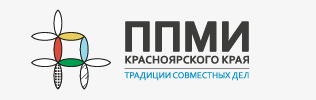 Уважаемые жители д. Георгиевка!Подведение итогов, а также выбор проекта прямым голосованием состоится на  итоговом Собрании 12 НОЯБРЯ 2019 года в 14.00По адресу: ул. Центральная, зд.12 (здание ФАПа)Голосуют жители д. Георгиевка от 18 лет и старше.МЫ ВМЕСТЕ ДОЛЖНЫ РЕШИТЬ, ЧТО НУЖНО НАШЕЙ ТЕРРИТОРИИ!ВЫБОР ПРОЕКТА В ВАШИХ РУКАХ!ПРИЗЫВАЕМ ВСЕХ ЖИТЕЛЕЙ Д. ГЕОРГИЕВКА БЫТЬ АКТИВНЫМИ, УЧАВСТВОВАТЬ В ОПРОСЕ, СОБРАНИИ!